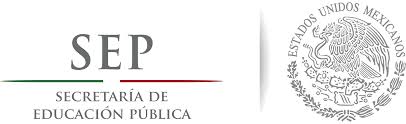 SUBSECRETARIA DE EDUCACIÓN MEDIA SUPERIORUnidad de Educación Media Superior Tecnológica Industrial y de ServiciosINSTRUMENTO DE REGISTRO DE ESTRATEGIAS DIDÁCTICASSUBSECRETARIA DE EDUCACIÓN MEDIA SUPERIORUnidad de Educación Media Superior Tecnológica Industrial y de ServiciosINSTRUMENTO DE REGISTRO DE ESTRATEGIAS DIDÁCTICASSUBSECRETARIA DE EDUCACIÓN MEDIA SUPERIORUnidad de Educación Media Superior Tecnológica Industrial y de ServiciosINSTRUMENTO DE REGISTRO DE ESTRATEGIAS DIDÁCTICASSUBSECRETARIA DE EDUCACIÓN MEDIA SUPERIORUnidad de Educación Media Superior Tecnológica Industrial y de ServiciosINSTRUMENTO DE REGISTRO DE ESTRATEGIAS DIDÁCTICASSUBSECRETARIA DE EDUCACIÓN MEDIA SUPERIORUnidad de Educación Media Superior Tecnológica Industrial y de ServiciosINSTRUMENTO DE REGISTRO DE ESTRATEGIAS DIDÁCTICASSUBSECRETARIA DE EDUCACIÓN MEDIA SUPERIORUnidad de Educación Media Superior Tecnológica Industrial y de ServiciosINSTRUMENTO DE REGISTRO DE ESTRATEGIAS DIDÁCTICASSUBSECRETARIA DE EDUCACIÓN MEDIA SUPERIORUnidad de Educación Media Superior Tecnológica Industrial y de ServiciosINSTRUMENTO DE REGISTRO DE ESTRATEGIAS DIDÁCTICASSUBSECRETARIA DE EDUCACIÓN MEDIA SUPERIORUnidad de Educación Media Superior Tecnológica Industrial y de ServiciosINSTRUMENTO DE REGISTRO DE ESTRATEGIAS DIDÁCTICASSUBSECRETARIA DE EDUCACIÓN MEDIA SUPERIORUnidad de Educación Media Superior Tecnológica Industrial y de ServiciosINSTRUMENTO DE REGISTRO DE ESTRATEGIAS DIDÁCTICASSUBSECRETARIA DE EDUCACIÓN MEDIA SUPERIORUnidad de Educación Media Superior Tecnológica Industrial y de ServiciosINSTRUMENTO DE REGISTRO DE ESTRATEGIAS DIDÁCTICASSUBSECRETARIA DE EDUCACIÓN MEDIA SUPERIORUnidad de Educación Media Superior Tecnológica Industrial y de ServiciosINSTRUMENTO DE REGISTRO DE ESTRATEGIAS DIDÁCTICASIDENTIFICACIÓNIDENTIFICACIÓNIDENTIFICACIÓNIDENTIFICACIÓNIDENTIFICACIÓNIDENTIFICACIÓNIDENTIFICACIÓNIDENTIFICACIÓNIDENTIFICACIÓNIDENTIFICACIÓNIDENTIFICACIÓNInstitución: CENTRO DE ESTUDIOS TECNOLÓGICOS, INDUSTRIAL Y DE SERVICIOS No. 125Institución: CENTRO DE ESTUDIOS TECNOLÓGICOS, INDUSTRIAL Y DE SERVICIOS No. 125Institución: CENTRO DE ESTUDIOS TECNOLÓGICOS, INDUSTRIAL Y DE SERVICIOS No. 125Institución: CENTRO DE ESTUDIOS TECNOLÓGICOS, INDUSTRIAL Y DE SERVICIOS No. 125Institución: CENTRO DE ESTUDIOS TECNOLÓGICOS, INDUSTRIAL Y DE SERVICIOS No. 125Institución: CENTRO DE ESTUDIOS TECNOLÓGICOS, INDUSTRIAL Y DE SERVICIOS No. 125Institución: CENTRO DE ESTUDIOS TECNOLÓGICOS, INDUSTRIAL Y DE SERVICIOS No. 125Institución: CENTRO DE ESTUDIOS TECNOLÓGICOS, INDUSTRIAL Y DE SERVICIOS No. 125Institución: CENTRO DE ESTUDIOS TECNOLÓGICOS, INDUSTRIAL Y DE SERVICIOS No. 125Institución: CENTRO DE ESTUDIOS TECNOLÓGICOS, INDUSTRIAL Y DE SERVICIOS No. 125Institución: CENTRO DE ESTUDIOS TECNOLÓGICOS, INDUSTRIAL Y DE SERVICIOS No. 125Plantel: CETIS 125Plantel: CETIS 125Plantel: CETIS 125Plantel: CETIS 125Plantel: CETIS 125Plantel: CETIS 125Plantel: CETIS 125Plantel: CETIS 125Plantel: CETIS 125Plantel: CETIS 125Plantel: CETIS 125Asignatura/Módulo/Submódulo:Periodo de Aplicación: Periodo de Aplicación: Fecha: Asignatura/Módulo/Submódulo:Duración en horas: Duración en horas: __de __SemestreCarrera:INTENSIONES FORMATIVASINTENSIONES FORMATIVASINTENSIONES FORMATIVASINTENSIONES FORMATIVASINTENSIONES FORMATIVASINTENSIONES FORMATIVASINTENSIONES FORMATIVASINTENSIONES FORMATIVASINTENSIONES FORMATIVASINTENSIONES FORMATIVASINTENSIONES FORMATIVASTema integrador:Tema integrador:Otras asignaturas, módulos o submódulos  que trabajan el tema integrador:Otras asignaturas, módulos o submódulos  que trabajan el tema integrador:Otras asignaturas, módulos o submódulos  que trabajan el tema integrador:Otras asignaturas, módulos o submódulos  que trabajan el tema integrador:Tema integrador:Tema integrador:Asignaturas, módulos y/o submódulos con los que se relaciona:Asignaturas, módulos y/o submódulos con los que se relaciona:Asignaturas, módulos y/o submódulos con los que se relaciona:Asignaturas, módulos y/o submódulos con los que se relaciona:Contenidos fácticos:Contenidos fácticos:Contenidos fácticos:Contenidos fácticos:Contenidos fácticos:Contenidos fácticos:Contenidos fácticos:Contenidos fácticos:Contenidos fácticos:Contenidos fácticos:Contenidos fácticos:Conceptos Fundamentales:  Conceptos Fundamentales:  Conceptos Fundamentales:  Conceptos Fundamentales:  Conceptos Fundamentales:  Conceptos Fundamentales:  Conceptos Subsidiarios: Conceptos Subsidiarios: Conceptos Subsidiarios: Conceptos Subsidiarios: Conceptos Subsidiarios: Contenidos procedimentales:Contenidos procedimentales:Contenidos procedimentales:Contenidos procedimentales:Contenidos procedimentales:Contenidos procedimentales:Contenidos procedimentales:Contenidos procedimentales:Contenidos procedimentales:Contenidos procedimentales:Contenidos procedimentales:Contenidos actitudinales:Contenidos actitudinales:Contenidos actitudinales:Contenidos actitudinales:Contenidos actitudinales:Contenidos actitudinales:Contenidos actitudinales:Contenidos actitudinales:Contenidos actitudinales:Contenidos actitudinales:Contenidos actitudinales:Competencias genéricas y atributos:Competencias genéricas y atributos:Competencias genéricas y atributos:Competencias genéricas y atributos:Competencias genéricas y atributos:Competencias genéricas y atributos:Competencias genéricas y atributos:Habilidades Socio EmocionalesHabilidades Socio EmocionalesHabilidades Socio EmocionalesHabilidades Socio EmocionalesCompetencias disciplinares:Competencias disciplinares:Competencias disciplinares:Competencias disciplinares:Competencias disciplinares:Competencias disciplinares:Competencias disciplinares:Competencias disciplinares:Competencias disciplinares:Competencias disciplinares:Competencias disciplinares:C)ACTIVIDADES DE APRENDIZAJEC)ACTIVIDADES DE APRENDIZAJEC)ACTIVIDADES DE APRENDIZAJEC)ACTIVIDADES DE APRENDIZAJEAperturaAperturaAperturaAperturaActividadesActividadesProducto (s) deAprendizajeInstrumento de EvaluaciónEstrategias de EnseñanzaEstrategias de AprendizajeProducto (s) deAprendizajeInstrumento de EvaluaciónDESARROLLODESARROLLODESARROLLODESARROLLOActividadesActividadesProducto (s) deAprendizajeInstrumento de EvaluaciónEstrategias de EnseñanzaEstrategias de AprendizajeProducto (s) deAprendizajeInstrumento de EvaluaciónCIERRECIERRECIERRECIERREActividadesActividadesProducto (s) deAprendizajeInstrumento de EvaluaciónEstrategias de EnseñanzaEstrategias de AprendizajeProducto (s) deAprendizajeInstrumento de EvaluaciónRECURSOSRECURSOSRECURSOSRECURSOSRECURSOSAperturaAperturaAperturaAperturaAperturaEquipo:Material:Material:Fuentes de información:Fuentes de información:E) VALIDACIÓNE) VALIDACIÓNE) VALIDACIÓNE) VALIDACIÓNE) VALIDACIÓNElabora: Elabora: Recibe:___________________________________Lic. Leticia Cecilia García Guzmán T. M.___________________________________Ing. Luis Oscar Alemán Silva T. VJefe(s) del Depto. de Servicios DocentesRecibe:___________________________________Lic. Leticia Cecilia García Guzmán T. M.___________________________________Ing. Luis Oscar Alemán Silva T. VJefe(s) del Depto. de Servicios DocentesAvala:Presidente de la Academia Local